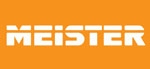                                     MEISTER LC75 AC4 8mm ANTIESTÁTICA                                                      FABRICACIÓN ALEMANA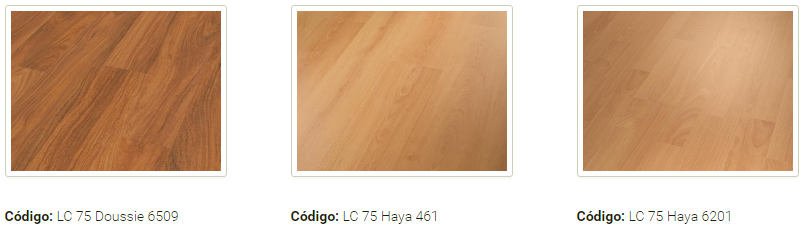 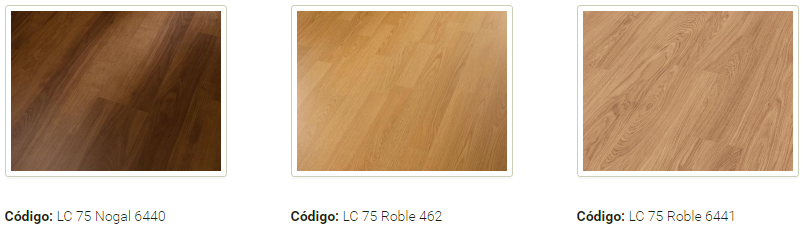 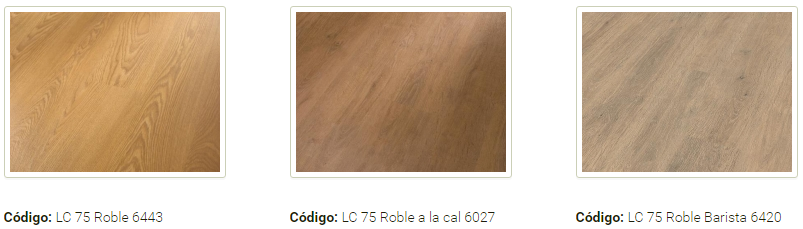 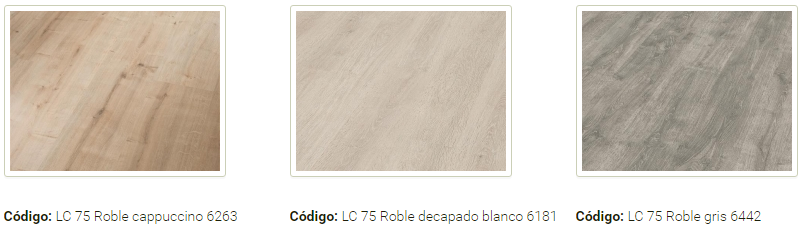 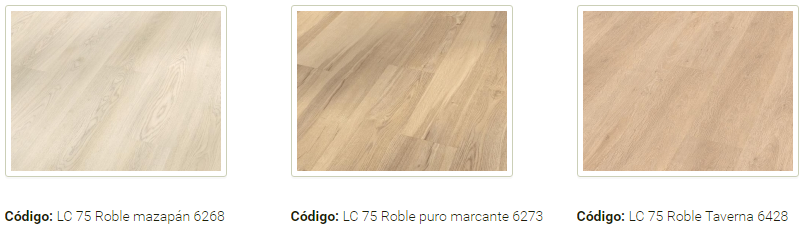 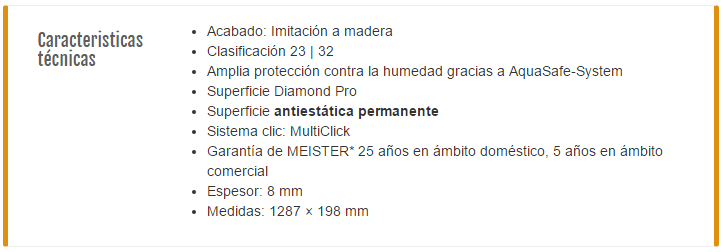 